Про внесення змін до Сімейного кодексу України щодо майна, що єособистою приватною власністю дружини, чоловіка(Відомості Верховної Ради (ВВР), 2013, № 15, ст.100)Верховна Рада України  постановляє:1. Внести до Сімейного кодексу України (Відомості Верховної Ради України, 2002 р., № 21-22, ст. 135) такі зміни:1) частину першу статті 57 доповнити пунктами 4 і 5 такого змісту:"4) житло, набуте нею, ним за час шлюбу внаслідок його приватизації відповідно до Закону України "Про приватизацію державного житлового фонду";5) земельна ділянка, набута нею, ним за час шлюбу внаслідок приватизації земельної ділянки, що перебувала у її, його користуванні, або одержана внаслідок приватизації земельних ділянок державних і комунальних сільськогосподарських підприємств, установ та організацій, або одержана із земель державної і комунальної власності в межах норм безоплатної приватизації, визначених Земельним кодексом України";2) частину п’яту статті 61 виключити.2. Цей Закон набирає чинності з дня, наступного за днем  його опублікування.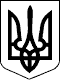 ЗАКОН УКРАЇНИПрезидент України       В.ЯНУКОВИЧм. Київ 
17 травня 2012 року 
№ 4766-VI